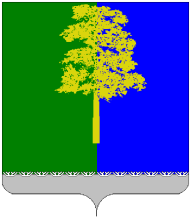 ХАНТЫ-МАНСИЙСКИЙ АВТОНОМНЫЙ ОКРУГ – ЮГРАДУМА КОНДИНСКОГО РАЙОНАРЕШЕНИЕО внесении изменений в решение Думы Кондинского района от 26 ноября 2014 года № 509 «Об установлении на межселенных территориях муниципального образования Кондинский район налога на имущество физических лиц»В соответствии с Налоговым кодексом Российской Федерации, Федеральным законом от 6 октября 2003 года № 131-ФЗ «Об общих принципах организации местного самоуправления в Российской Федерации», Уставом Кондинского района, Дума Кондинского района решила:1. Внести в решение Думы Кондинского района от 26 ноября 2014 года № 509 «Об установлении на территории муниципального образования Кондинский район налога на имущество физических лиц» следующие изменения:1.1. Пункт 3 решения изложить в новой редакции:«3. Установить налоговую ставку 0,2 процента в отношении:- жилых домов, квартир, комнат;- объектов незавершенного строительства в случае, если проектируемым назначением таких объектов является жилой дом; - единых недвижимых комплексов, в состав которых входит хотя бы один жилой дом;- гаражей и машино-мест;- хозяйственных строений и сооружений, площадь каждого из которых не превышает 50 квадратных метров и которые расположены на земельных участках, предоставленных для ведения личного подсобного, дачного хозяйства, огородничества, садоводства или индивидуального жилищного строительства.»2. Настоящее решение опубликовать в средствах массовой информации и разместить на официальном сайте органов местного самоуправления Кондинского района.3. Настоящее решение вступает в силу по истечении одного месяца со дня его официального опубликования и не ранее 1-го числа очередного налогового периода.4. Контроль за выполнением настоящего решения возложить на председателя Думы Кондинского района Ю.В. Гришаева и главу Кондинского района А.В. Дубовика в соответствии с их компетенцией.«___» ________ 2018 года№ ____Председатель Думы Кондинского района                                                                                                 Ю.В. ГришаевГлава Кондинского района                                  А.В. Дубовик